《俱舍论》第45课笔录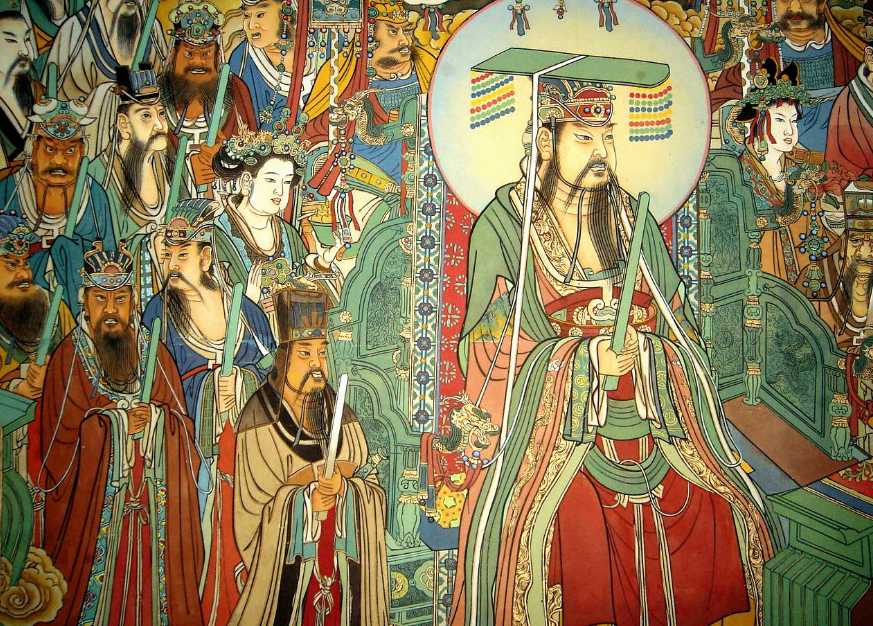 诸法等性本基法界中，自现圆满三身游舞力，离障本来怙主龙钦巴，祈请无垢光尊常护我。为度化一切众生，请大家发无上的菩提心！发了菩提心之后，今天我们再一次一起来学习世亲菩萨所造的《俱舍论》。《俱舍论》分了八品，现在我们学习的第三品——分别世间。前面学习了分别有情世间，现在我们学习的是分别器世间。前面也宣讲了器世间的形成、能依所依，还有四大部洲、三十三天等天界。有情各自的寿量、身高，都是通过不同的业如是显现。轮回当中，有情的身高、寿量，所转的处所，不管善趣还是恶趣，只要有我执、业，就会不断地投生、轮转。从无间地狱乃至到非想非非想，从最下的恶趣到最上的善趣一切处所，我们在无始的轮回中没有一个没有转生过的地方，没有没感受过的痛苦，也没有没感受到的安乐。因为没有打破我执、消尽业障的缘故，我们仍然在轮回中流转，所以现在学习了这些情况，了知了曾经投生的地方，也知道现在再不精进以后还会投生这些地方。从另外一个角度，说明如果我们通过出离心修持清净的正法，就会从轮回之处解脱，也可以获得寂灭。如果是小乘的思想获得无余涅槃，从此之后不再转轮回；如果是大乘的思想，获得解脱之后，还会不间断地投生轮回中帮助其他的迷惑有情认知轮回的实相，为他们宣讲解脱的方法，逐渐引导众生趣向解脱。因此我们学习这些内容和平常观修的引导都是有关联的。前面年和劫已经讲完了，劫里有真实宣说劫和旁述，旁述也是宣讲了轮王、佛陀、缘觉出世的情况。今天我们要学习的内容是一切有情当中最初有没有轮王，如果从连接的角度来讲，前面我们刚刚学习了转轮王出世的情况，跟随这样一种意义，也是做一个连接。所谓的转轮王、国王是怎么出现的呢？宣讲国王出现的情况时，也是附带宣讲了南赡部洲的有情是怎么出现的，然后怎么发展到现在的情况，也可以算说这样的发展史是如何安立的。先前有情如色界，尔后渐次贪执味，懈怠者作积蓄后，具执著者封地主，复次以造恶业道，寿命短暂为十岁，劫以兵疾饥荒尽，次第七日月年止。颂词的内容主要宣讲了轮王或者国王的出现情况。“具执著者封地主”，最早大家推选了地主，后来称之为国王。“先前有情如色界”劫初转生到人间的人类，很多方面与色界的天人是相同的。比如色界的有情转生时诸根俱全，人道最初也是化生的，转生的时候诸根就俱全了，和色界一样。色界的身体有光明，欲界有情刚开始也是一样，还有色界的众生有神变，可以飞行，最初的人也是如此。色界众生最初没有男女的性别，劫初南赡部洲的人也没有男女的性别。虽然现在是胎生，但是最初是化生，他的习气、烦恼还没有显现出来。那时没有男女的性别，也没有其他淫欲心等烦恼的存在。刚开始犹如色界一样，在这种状态中过了很长的时间。不管怎么说，后来有情的业、习气逐渐成熟了。最初地上没有所谓的地味，然后过了一段时间，地上出现了一种食物。开始人类不需要吃饭，也没有段食，像色界天人一样，内心安住禅定的喜乐，不需要通过段食的方式来维生。当时也不存在所谓的食品，一段时间之后，有情逐渐开始往下走了，地上开始出现一种食物，叫做地味。地味的颜色很好看，像酥油一样，味道也非常美。开始天人看到了也没觉得怎么样，后来有一个人内心贪欲的习气萌发了。因为生起了贪心想要尝一下地味，所以他就用手指取了一点点放在舌头上品尝，觉得特别特别好吃，显得很高兴。其他人看到之后就跟着品尝，大家都觉得的确非常好吃，就开始贪著这个味道。这也是一个转折点。虽然最初的人类近似色界天，但还不是真正的色界天，色界天的寿命穷尽之后投生到南赡部洲。虽然他还有光明，但是毕竟已经转生到欲界中，和色界不是完全一样，只不过是相似而已。以前他们的身体有光明，也很轻盈，可以在虚空中飞行。因为开始耽著地味，吃的也很多，他们的身体开始逐渐变得沉重起来。变得沉重之后就没办法飞行了，身上的光芒也逐渐消失得无影无踪。刚开始没有日月星辰，因为他们身体有光，所以也不需要这些。当他们身上的光明消失之后，世间就显得一片黑暗。当这些有情非常忧愁时，因为有情善业的感召，天上出现了日月，白天有太阳，晚上有星辰、月亮，所以器世间慢慢变成了现在的情况。因为有了日月，身上的光明消失了，所以人们的肤色开始出现一些好坏的差别。不知道是地味吃的多变成这样，还是地味吃得少变成了这样。由于享用地味多少的差别，而出现了色彩的好坏。如果是通过业形成的话，可能吃多了色彩不一定好看，吃得少还可以保持以前的样子。或者从另外一个角度来讲，吃得多营养好，身体可能好一些。具体吃得多还是吃得少变得好，这里没有讲。反正就是因为享受地味的多少，出现了肤色不一样，所以有了好坏之别。最初大家的样子相貌差不多，没有出现看到好的开始赞叹，看到不好的开始侮辱；在有了差别之后，开始互相侮辱，出现了不好的语言。因为有这种业的缘故，地味不存在了，开始出现了地脂，享用了地脂也是一样，罪业、烦恼逐渐加重，所以地脂也隐没了。后面又出现了苗圃，有些地方叫做灵藤。苗圃早上收割晚上显现，晚上收割早上显现，割完之后马上出来。这时众生的福报还是比较大，可以享用苗圃，但是互相侮辱的情况仍然没有减弱，反而变本加厉了，过了一段时间，苗圃也消失了，出现了自然稻，自然稻比前面这些食品都要粗。不管是地味、地脂，还是苗圃，体性都很细，吃完之后基本就被身体全部消化了。虽然都是段食，但是比较细，还没出现大小便之类的东西。然后自然稻出现了，因为自然稻相相当于前面几种算比较粗的食物，一部分可以消化，一部分变成了渣滓，就出现了粪便，因为要排泄，所以出现了大小便道，大小便道也是有情的业导致的，有情相续当中本来就存在这种习气，在因缘和合的时候自然出现了大小便道。因为相续当中的业不同，有些因为以前造了男性的业，出现了男根；有些造了女性的业，相续当中女性的业成熟了，显现了女根。首先男女根显现出来，然后男性女性的特征也开始显现出来了。因为众生转生无始轮回中本身就有男女习气，贪欲心根本没有泯灭，只不过有时通过因缘不同转生色界等其他地方，贪欲心被压制了。现在转生到欲界，内心的烦恼习气开始现形。现形之后产生了贪欲，然后开始做不净行。其他众生看到某些人做不净的行为，开始口出恶语地呵斥他们。以前没有房子，后来人们为了遮挡这种行为开始造房子，在房间当中做不净行。因此房屋、家庭、夫妻等概念逐渐出现了。住在房子里也是需要吃东西的，早上吃的时候早上取，晚上吃的时候晚上取，基本上还是这样的情况。“懈怠者作积蓄后”，有一个懈怠懒惰的人，觉得天天去取很麻烦，他就一次性取了七天的食物放在家里，大家看到之后觉得这样做很好，纷纷模仿，开始取一到七天的食物放在家中。这时有了家，估计仓库也出现了，这是睡觉的地方，这是堆东西的地方，开始把东西放在库房里面，这是一种贪欲心增长的表现。贪欲心增长之后，食物也变了，早上收割晚上不再出现，晚上收割早上不再出现。大家都开始着急了，就把田地里的粮食进行分配，这片田地的稻谷是你们家的，那片田地的稻谷是你们家的，这样就出现了田地。出现田地之后，有些人分的多有些人分的少，或者有些人吃的多，有些人吃的少，有些地方出现了食物不足的情况，因此就有了偷盗。看到了谁家田里的庄稼比较多，就会去偷。首先由贪著饮食出现了侮辱，然后出现了男女根、非梵行，又出现了偷盗的行为，罪业逐渐变得齐全起来了，以前没有罪业，十不善业逐渐开始齐全了。为了保护财产，大家商量推举一位地主。“具执著者”，什么是具执著者呢？就是对于自己的财物具有我所执的众生，这是我的粮食，这是我的田地。这些具有执著者的人开始出钱，当时没有钱币，把自己家里六分之一稻谷的拿出来作为薪酬聘请一位相貌庄严，比较公正的人作为他们长官，颂词中叫做地主，有些地方叫国王，这是最早出现的国王。《中观四百论》中也讲“六分雇公仆”，即拿出六分之一的财产雇人来帮他们守卫田地。最初国王的性质，就是拿了别人六分之一的财产帮别人看守田地，称为刹帝利，即地主或者国王的意思。出现了这样的种性，有些人经常防护，以此增长自己的财富，也有些人产生了修道心，逐渐出现了婆罗门。最初的国王烦恼不是很重，非常优秀、公正，也很有福报。后来有些人不听话，因此出现了法律，以此为制裁。有些人发现贿赂国王自己得到的好处会多一点，就开始贿赂长官，又出现了很多问题，法律也随之逐渐健全。刚开始这些问题都不存在，由于有情的烦恼越来越坚固，就出现了这些问题，基本上是一种自然规律。有些人认为，不管怎么样，如果第一个人不尝地味就好了，根本没有这种可能性，毕竟这个业要成熟，就是依靠这个因缘让业成熟。既然转生在南赡部洲，一定会逐渐变成这样。如果没有解脱，即便最初人是化生，可以飞行，没有男女根，最初的条件再好，最后逐渐也会变成这样。现在我们是从上往下走，五浊恶世越来越污浊，会不会一直这样呢？发展到人寿十岁又往上走了，人的道德水平、觉悟提高了，福报寿命慢慢增长。轮回当中的增减或者贤劣没有什么可靠，一段时间中风气很好，一段时候中风气不好，这在轮回中没有什么稀奇的，就是一种自然规律。我们基本上随着自己的业在走，没有自主。如果要完完全全逃离这种状态，只有修解脱道，观察一切万法无我的本性，然后在无我的基础上断除爱、取和有。这样才能主宰自己的命运，观察或者安住在心的本性当中，获得解脱之后再帮助其他众生认知这种情况。此处出现了国王，开始叫做众敬王，他的太子是光严王等等，逐渐出现了国王。有些是转轮王，有些不一定是转轮王。转轮王也是从那时开始出现的。“复次以造恶业道，寿命短暂为十岁”，因为众生内心的不善业越来越多、越来越重，所以寿命逐渐变短，最后直到人寿十岁。前面我们讲了一增一减，增是增到八万岁，减是减到十岁之间，中劫就结束了。先往上增再往下减是一个中劫，中劫最后是通过什么来结束的呢？此处讲到三个劫，有些地方叫做小三灾。“劫以兵疾饥荒尽”，第一个是刀兵劫，第二个是疾病劫或者疾疫劫，第三个是饥馑劫或饥荒劫。“次第七日月年止”，刀兵劫从开始到结束的时间是七天；疾病劫就是瘟疫爆发，从瘟疫爆发到结束，时间是七个月零七天，饥荒劫是七年七月七天。首先出现的是刀兵劫，三个劫说法不一样。按照有些大德的观点，人寿三十岁时出现饥荒劫，时间是七年七月七天；人寿二十岁时出现瘟疫劫或者疾病劫，要连续七个月零七天；人寿十岁时出现刀兵劫，有些说法在每一个中劫后面都是以三个小劫结束。有些大德的观点是中劫最后都是人寿十岁时，以刀兵劫、饥荒劫或者瘟疫劫结束，没有分三十岁、二十岁、十岁，都是在十岁时。一增一减，第一个劫减到最后会以小三灾结束，如果第一个劫以刀兵劫结束，第二个劫就应该以疾疫劫结束，第三个劫就应该以饥荒劫结束。现在我们的人寿已经到了七十五岁了，往后一百年减一岁。大概七千多年之后，中劫就会结束，我们这个中劫是以刀兵、饥荒结束不是很清楚，这里没有讲。反正就是这三个，刀兵劫、疾疫劫或者饥荒劫。第一个是刀兵劫。到了人寿十岁，人们的嗔恨心非常严重。看到之后互相会产生很大的嗔心，到处都是兵器。因为有情业力成熟的缘故，长在路边的茅草随便拔下来就变成了利剑，然后互相砍杀。这种大屠杀的时间长达七天。大部分的人被杀死了。一部分人躲到森林中幸存了下来，七天完之后刀兵劫结束了，剩余的人碰到一起，因为人已经很少了，大家躲过了一场大灾难都很欢喜，互相看到之后消除了嗔恨心，就开始造善业的缘故，寿命从二十岁、三十岁，逐渐增长到八万岁，然后再从八万岁往下减，减到十岁。有情在轮回中流转，如果内心的恶业比较炽盛，也会遇到刀兵劫。大恩上师讲了，其他注释中也讲过，如果我们要避免刀兵劫，在一日一夜中守持不杀戒就可以了。我们这里的很多师父都受了沙弥戒或者比丘戒，不止一日一夜。如果在一日一夜中守持不杀生的戒律，绝对不会遇到刀兵劫。外面的这些人，不能长期守戒，可以守一个八关斋戒，有了一日一夜不杀生的戒律，不可能遇到刀兵劫。佛陀在经典中也是讲过这个问题。虽然刀兵劫特别的恐怖，人和人看到之后产生了很大的嗔恨心相互砍杀，肯定会特别恐怖，但是如果你造了这个业也没办法避免，可能就会在大屠杀中的恐怖和痛苦中失去自己的生命。如果自己造了善业，比如一日一夜受持不杀生的戒律，不可能遇到刀兵劫。我们不仅自己要认认真真受持这样的戒律，也要对其他的道友、亲人，哪怕守持一次八关斋戒，如果在一日一夜当中守持不杀生的戒律，也可以避免遇到刀兵劫，对他们而言以后的利益特别大。要有很大的福报和善根，具足精进才能解脱，如果还必须在轮回中继续流转，要想办法让有情尽量获得安乐，不要遇到痛苦。我们现在想象一下都觉得非常恐怖了，何况是真正遇到这种情况呢！那种恐怖、痛苦是难以忍受的。不管怎么样，为了众生以后福祉的缘故，也要让他们修持这样的善法，避免转生到这种状况中去。第二个是疾疫劫。有情在人寿十岁时造了很重的业，不善业特别强大。现在互联网或者通信越来越发达的时候，有情的心也是越来越污浊了，虽然会方便快捷地得到很多消息，但是里面传递的信息也会大量染污有情的相续。如果内心有正法，还会有一定的抵抗力；如果内心没有正法，接受很多消息之后也没办法消化，不能转为正面的东西。当大量的信息涌向自己，他的相续慢慢就变了，现在很多人内心的想法和以前的确不一样，变化很明显。按照这样的情况发展下去，有情的罪业或者烦恼越来越炽盛，罪业越来越严重，互相之间伤害的越来越严重。那时候非人也不高兴，开始吐出一种毒气，在人间当中就是瘟疫，大规模的爆发了传染病，没有药可以治。只能大批大批的死亡，瘟疫要持续七个月零七天才会终止，而且没有任何的对治，如果染上之后只有死。其中有一些幸存者，后来他们积聚在一起开始修十善，寿命逐渐开始增长。如果我们以后也会处在人寿十岁的环境中，怎么才能避免染上传染病呢？有些地方说，如果自己通过殷重心给僧众供养一点点药品，自己就可以避免转生到疾疫劫中。因为药品可以对治疾病，僧众在人间也是最大的福田，所以如果能够通过好心给僧众供养一些药品，在注释中说，哪怕仅仅供养一颗阿莫罗果这种药，也可以避免转生到疾疫劫中去。这方面也很可怕，这个中劫是以瘟疫劫终结的。第三个是饥荒劫。因为人们造业很严重，所以天人、龙王不高兴，很长时间不降雨，地上的庄稼没办法生长，出现了长达七年七月零七天的饥荒劫。开始可能还有一些以前的粮食，后来逐渐没有了，就出现了饥荒劫。饥荒劫中出现了很多情况，有些人找出以前的粮食，把几颗粮食放在很大一锅水里煮，煮完了之后大家一起喝这个汤，这不能叫做稀饭，只有几颗米，一大锅水，可能米汤都不算。毕竟有几颗粮食在里面，还是有一定的营养，比喝白水要好一点，尤其在很饿的时候。有些时候打扫仓库，看能不能找到几颗粮食，有些时候把这些拿出来全部做饭。注释中讲了木条饥荒，第一种解释是粮食不够用。比如一家有五个人，每个人发一根木条，凭木条去领饭，如果你没有木条，就没有饭吃；如果有木条，你就可以领饭吃。这是木条的。第二种解释是到仓库里，用这根木条去刨粮食，看看能不能找到。箧盒饥荒是把找出来的粮食藏在盒子里，认为不能把种子吃完了，以后的人就没得吃了。找到了之后特别的宝贵，把粮食存起来，白骨饥荒，就是人死了之后马上变成白骨。为什么马上变白骨呢？第一种说法，因为本身在生前没有吃过什么东西，已经是皮包骨了，所以死了皮很快烂掉就变成了白骨。第二种说法，那时的人因为没有东西可以吃，所以就把以前人寿百岁时坟墓里的骨头挖出来熬汤喝。他们说这是人寿百岁的人骨有营养，他们那时吃的是大米、白面。如果我们没有天葬，也许也会被挖出来，当成他们救命的白骨。严格来讲现在不是百岁，属于人寿七十、七十五岁的时候，可能也有一定的营养。到了这时粮食特别的宝贵。有些大德说现在很多人因为粮食很多，所以很浪费，也是不好的。虽然我们现在不是饥荒劫，但是无论从佛法的角度来讲，还是从汉地的传统来讲，惜福都是一个培植福报、积累善根的方法。饥荒特别恐怖，以前1959年到1961年发生了三年自然灾害，也是类似于这种情况，那时也发生了很多惨剧。如果能够给僧众供斋，我们绝对不会转到饥荒劫。可以是四个僧众以上，或者在佛学院打斋的时候自己随喜一点钱，这样也可以。这样做绝对不会遇到饥荒劫。因为供僧的福报特别大，这样做绝对不会遇到饥荒劫，所以这是饥荒劫的一种对治。虽然每件事情都有各自的因，但是不再轮回就是彻底避免的方法。如果还没办法解脱，今生我们就在这方面做一些福德，后世再后世还有没有想做福德的心，或者能不能听到做这些福德，可以让我们避免转到三小劫的教言呢？我们也不敢说。今生我们有福报听到中劫最后通过小三灾毁灭，了知了避免在小三灾中受苦要做什么善根，那么以后呢？我们流转在轮回当中，还有没有福报听闻这些也不好说。现在听到了就要尽量去做，不管是为了成佛、度众生，还是为了避免转生到小三灾当中，我们都要去做一些这方面的善根。我们现在听到这些教言，最关键的是可以从根本上终止投生轮回。如果我们能够出离轮回，这些问题都不会再存在了，现在也是我们解脱与否的关键时候，如果从现在开始殷重的修行，我们有可能在今生就解决了生死的问题；如果没有殷重的修行，可能还会流转，以后的事情就不好说了。庚二（坏劫之旁述）分三：一、坏劫之类别；二、身体之顶；三、坏灭之次第。在唐译中这个科判叫做大三灾，前面的小三灾是一个中劫的结束，大三灾是一个大劫的结束。“坏劫的旁述”，前面已经讲了坏劫，还有一部分内容没有讲完，此处是针对坏劫再做一个补充。辛一、坏劫之类别：坏劫有以火毁坏，与以水风毁三种。所谓的坏劫主要是大劫毁坏的时候，前面的中劫还没有毁坏，只是最后以小三灾的方式结束，然后再往上走，大劫就是真正的坏劫了。前面讲到了二十中劫进行毁坏。最后大劫毁坏时，有些是以火毁灭，有些是以水毁灭，有些是以风毁灭。汉地也有一个的顺口溜，“火烧初禅，水淹二禅，风吹三禅”，火烧初禅，大火烧到初禅为止，初禅以下是大火毁灭的；水淹二禅，二禅和二禅以下是水毁灭的；风吹三禅，虽然水淹不到三禅，但是大风可以吹毁三禅和三禅以下，通过火、水和风来毁坏整个世界，这方面是坏劫的类别。辛二、身体之顶：“身体之顶”意思是火毁坏会烧到什么环境停止，叫做火毁之顶。然后水只能淹二禅，三禅就是它的顶。风吹三禅，四禅就是它的顶，风就吹不到四禅。分别讲到了第二、三、四禅，这是它们的顶。第二静虑等三者，次第乃为彼等顶，与彼过患相同故，四禅毫不动摇故。无常彼之无量殿，与众生同生灭故。所谓的身体之顶讲到了劫末火、劫末水、劫末风等灾害所毁坏的区域，以及不能毁坏的地方，比如火烧的时候，从最下的风轮开始一直烧到初禅天的天宫，虽然连初禅天的无量殿都可以烧毁，但是第二静虑就是身体之顶，就不能再烧了，这是“第二静虑”。水可以把风轮往上到二禅天的天宫冲走，全部毁灭，第三禅是不会毁坏的。风也是一样的，后面的大风灾可以把从风轮开始直到第三禅的宫殿全部摧毁，但是第四禅不会毁灭，所以“次第乃为彼等顶”。第二静虑是火灾的顶，第三静虑是火灾的顶，第四静虑是风灾的顶，这些是不会再受到伤害的。为什么会出现火、水和风呢？“与彼过患相同故”，有什么过患呢？欲界到初禅之间都有寻伺，有了寻伺就会烦恼炽盛，内在的寻伺和外在的火有一定相似的地方。因为初禅以下的有情都具有火一样的寻伺，所以毁坏时外在显现劫末火，通过不可阻挡的火全部烧毁。为什么会有水呢？二禅都有喜，这个喜相当水一样，它和轻安一起让人特别的舒服。水是滋润性的，遍于一切湿性当中。二禅的喜和轻安一起能够滋润有情相续，它类似于水，二禅以下是通过水来毁灭的。第三禅为什么是风呢？第三禅虽然没有寻伺、喜，但是还有呼吸存在，一呼一吸就是一种风息的存在。因为呼吸没有完全终止的缘故，所以也是以风来摧毁的。第四禅没有寻伺、水一样的喜，没有呼吸也不会死亡。因为入于寂静的四禅没有呼吸，所以说四禅不动摇，四禅不会被外在的火风水等毁坏，毫不动摇。虽然它不被水等毁坏，但也是无常的。“无常彼之无量殿，与众生同生灭故”，虽然四禅不会被外在的灾难毁坏，但是它的本性也是无常的。无量殿与众生同生同灭，当一个有情转生到第四禅时，无量殿和他同时出现。四禅的有情是化生的，当他化生到这个地方时，他的无量殿也同时出现了。有情生的时候无量殿也住；有情死亡的时候，无量殿就消失了。有些地方说四禅天就像我们在晴朗的夜空看到的星星一样，一颗颗单独散布在虚空中。有情生的时候虚空中有一个无量殿生成了；有情灭的时候他的“星星”也没了，相当于掉下来或者消失了。四禅是不是恒常的呢？绝对不是恒常，它也是无常。只不过不是以火、水和风毁灭而已。前面我们已经学了劫末火，劫末水也是在很多年当中，有情次第转生到上界，最后全部转生到三禅，二禅以下没有有情了。开始在很多年当中不断地下大雨。我们说昨天晚上的雨很大，虽然是今年的一场很大的雨，但是针对那种雨是很小的。不管怎么说，这个雨是劫末水，还是很恐怖的。前面讲过劫末火的温度和平常的火温度不一样，劫末的水里有很强的腐蚀性。所谓的风轮、金轮、水轮、四大部洲、七金山等等，有些地方说就像盐巴遇到水一样融化了，全都不存在了，水把二禅以下的宫殿全部销毁了。然后是风吹，有情逐渐从三禅转到四禅，三禅以下空了，然后就开始吹大风。这些力量很大的风，把风轮以上三禅以下全部摧毁，吹得连微尘都不会剩下。辛三、坏灭之次第：“坏灭之次第”，这些到底是怎么坏灭的，是不是一次性的呢？比如首先是火烧，烧完之后水再淹？不是这样的。而是有规律的，一个大劫一次。以火七毁水一毁，如是七水毁灭后，亦复以火毁七次，最终以风而毁灭。“以火七毁”，火连续毁坏初禅七次，比如火把初禅烧完之后，坏劫完了就是空劫，这个大劫已经结束了。空劫之后慢慢开始成劫，世界开始形成，形成之后开始住，住完之后又开始坏。第二次坏的时候是第二个大劫又坏了，这是一个大劫坏一次。第二个大劫还是以火毁，毁完之后又成了空劫，空劫过后到了成劫，再开始形成。有情慢慢开始安居乐业，然后又开始坏，还是以火毁，连续在七个大劫中都是以火来毁坏的。在七次火毁之后，第八个大劫毁坏是以水毁。这时是用水来毁坏一次，这是毁坏二禅。水毁完之后，又是连续七次火。第八个劫还是以水来毁。从第九个劫开始连续七个劫也是用火来毁，然后到了第八次又是一次水，就是七个火加一个水。“如是七水毁灭后，亦复以火毁七次”，前面说了七次火一次水，最后累积到第七次水毁完了，前面已经是七七四十九次火毁，中间加七次水的毁灭，七次水毁完之后，再加上七次火，最后一次就是风，它是这种次第。这里安立的时候，七个火一个水，七个水圆满了，再加七个火，最后一次是风。真正来讲，火毁了多少次呢？前面是七个七次，再加最后一个，共是八个七次，相当于毁坏了五十六次。再加上七次水、一个风，也就是六十四次，这是一个周期。在六十四次毁坏中，火是最多的五十六次，水是七次，风是一次，也有一定的规律。为什么前面一定是七个火，第八次才有一个水毁呢？这是和二禅天的寿命相等的。《前行》中讲过当看到下面燃起熊熊大火的时候，二禅天有些年轻天人特别恐怖，说，这么大的火烧起来了，会不会把我们的宫殿烧掉啊？二禅天老天人说，不要紧，以前火也是烧到这里的，不会有事。连续烧七次，第八次才会烧到二禅。这是和二禅天的天人寿命有关的。前面说二禅第一天少光天的寿量是两万劫，第二天寿量四万劫，第三天极净光天有八万劫的寿命。为什么第八次才毁掉呢？这是和他们的寿命相关的。因为前面七个劫都是烧毁初禅以下，二禅第三天的寿命是八个劫，所以也是在第八个劫时安立的。二禅是八个劫寿命的缘故，一个大劫毁一次，到了第八次八劫的寿命终止了，毁坏的时间和他们的自寿相等。第三禅也是一样。三禅第三天是六十四劫的寿命，在第六十四个劫时三禅就摧毁了，也和他们的寿命有一定的关系。前面讲过，二禅第三天的自寿八个劫，七劫中都是火烧，第八劫时水淹，二禅全部毁坏了。三禅第三天是六十四个劫的寿命，三禅在六十三个劫当中一直不会毁坏，到了六十四劫就毁坏了，和寿命有一定的关系。算的时候是七次火一次水，第七次水完了之后，再加上七次火，最后七次火完了之后，水就没有了，直接一风吹，就把三禅全部毁坏了。以上我们学完《俱舍论》第三品分别世间，今天的课就讲到这里。所南德义檀嘉热巴涅 此福已得一切智托内尼波札南潘协将 摧伏一切过患敌杰嘎纳齐瓦隆彻巴耶 生老病死犹波涛哲波措利卓瓦卓瓦效 愿度如海诸有情